Tradewinds & Atlantic Railroad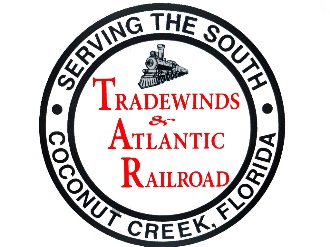 Application for MembershipName: ____________________________________ DOB: _____________Address: ____________________________________________________City: __________________  State:_____________  Zip Code:__________Phone: (____) _____________ Email: _____________________________Emergency Contact: ____________________ Phone:_________________INDICATE CLASS OF MEMBERSHIP  Check one:___ ACTIVE MEMBER:  Dues $25, plus a one-time $50 initiation fee.  Available to persons living in Miami-Dade, Broward, and Palm Beach Counties.  Voting membership.___ FAMILY MEMBERSHIP:  Dues $35, plus a one-time $50 initiation fee.  Covers Active Member plus spouse and children under 18 that are not Junior Members.  One vote per family.  Nametags for family members are available at cost.___ ASSOCIATE MEMBER:  Dues $15.  No initiation fee, available to persons living outside Miami-Dade, Broward, and Palm Beach Counties.  Non-voting membership.___ JUNIOR MEMBER:  Dues $10, plus a one-time $10 initiation fee.  Junior membership (12-18 years of age) is not automatic and is subject to ongoing approval of the applicant by the Board of Directors.  Ask for details.  Non-voting membership.Dues for each membership class are per calendar year.  Due January 1st.Signature: ___________________________________ Date: _________We depend on the hard work of our volunteer members to sustain the club facilities, and we look forward to your active participation in club activities.  Active and junior members are on probation for 90 days after application and, during that time, are expected to perform at least 35 hours of service to the club.  Please ask for details.Please make your check out to "TARR" and Mail to:Jim Gard406 Liberty CourtDeerfield Beach, FL 33442954-802-1827Rev: 2-24